Onderzoek 1: zonder beweging Vul aan:                                                                                                                                                                                                                                   /2			Een zonnepaneel is een groene-energiebron. Een groot voordeel van deze bron is __________________. Er zijn niet enkel voordelen bij deze energiebron, een nadeel van deze bron is _______________________. Onderzoek 2: met beweging Vul aan:                                                                                                                                                                                                                                   /2			Om een fietsgenerator op te wekken is er beweging nodig, een groot voordeel van deze bron is __________________________. Wanneer we continue moeten bewegen is ook niet gemakkelijk, het grootste nadeel van deze bron is _____________________.Energie en vermogen Vul aan:                                                                                                                                                                                                                    /5                                                                                                                                                                                                                            1 kW = __________________ W = __________________ J/s Wat is energie? Energie is heel simpel. Het is de hoeveelheid __________________ dat een apparaat nodig heef of genereerd over een __________________. Energie wordt uitgedrukt in _______. Groene energie Vul aan:                                                                                                                                                                                                                   /2Noem twee voordelen van groene energie __________________________________________________________________________Met hoeveel procent groeide België vorig jaar op vlak van groene energie?                                                                                        /1______________________________________Welk land heeft het meeste aandeel elektriciteit in zonne- en windenergie?                                                                                        /1     _____________________________________ Noem twee soorten groene energie buiten zonne- en windenergie.                                                                                                       /2__________________________________________________________________________Vul de zelfevaluatie in:	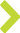 Mijn opmerkingen:Vragen theorie:                  /15 	Totaal vak attituden:            /3 	Totaal score:Vak attitudenOnvoldoende 0Matig 0.5Goed 1LkrSamenwerkingSamenwerking is voor mij werk doorschuiven naar medeleerlingen. Ik werk tegen in de groep.Van samenwerking is nauwelijks sprake. Ik ben afhankelijk van de groep. Ik zet me niet in voor degroep.Goede samenwerking met anderen. Ik zet zich niet alleen in voor zijn eigen werk, maar ookvoor de groep./1PlanmatigIk werk niet planmatig. Ik kijk niet naarstappenplan.Ik werkt moeilijk planmatig heb hulpnodig van leerkracht of leerlingen.Ik werk planmatig en zelfstandigzonder hulp van derden./1Fietsen Fietsen is niet echt mijn ding, daarom heb ik niet meegedaan. Fietsen vind ik echt vermoeiend, maar ik heb wel gesupporterd voor mijn klasgenoten Fietsen is echt leuk, ik heb gesupporterd voor mijn leerlingen en ik heb ook zelf gefietst! /1